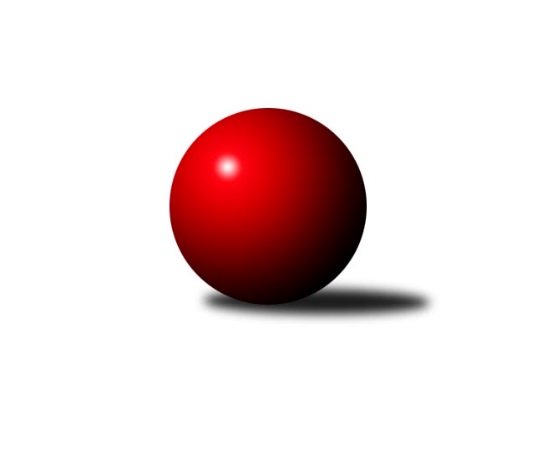 Č.12Ročník 2022/2023	26.5.2024 Okresní přebor Ostrava 2022/2023Statistika 12. kolaTabulka družstev:		družstvo	záp	výh	rem	proh	skore	sety	průměr	body	plné	dorážka	chyby	1.	TJ Sokol Bohumín E	12	9	0	3	58.5 : 37.5 	(79.5 : 64.5)	2345	18	1673	672	64.8	2.	TJ Sokol Bohumín D	11	7	0	4	53.5 : 34.5 	(81.0 : 51.0)	2371	14	1691	680	61.5	3.	TJ Michálkovice  B	12	7	0	5	54.0 : 42.0 	(84.0 : 60.0)	2356	14	1678	678	60.4	4.	SKK Ostrava B	12	7	0	5	54.0 : 42.0 	(76.0 : 68.0)	2346	14	1681	665	56.1	5.	SKK Ostrava C	11	6	0	5	48.5 : 39.5 	(65.0 : 67.0)	2353	12	1661	693	62.9	6.	TJ VOKD Poruba C	12	5	0	7	38.5 : 57.5 	(66.5 : 77.5)	2308	10	1663	645	71.2	7.	TJ Unie Hlubina C	12	4	0	8	36.0 : 60.0 	(55.5 : 88.5)	2181	8	1582	599	71.3	8.	TJ Unie Hlubina ˝D˝	12	2	0	10	33.0 : 63.0 	(56.5 : 87.5)	2262	4	1618	644	71.9Tabulka doma:		družstvo	záp	výh	rem	proh	skore	sety	průměr	body	maximum	minimum	1.	SKK Ostrava B	6	5	0	1	36.0 : 12.0 	(46.5 : 25.5)	2285	10	2313	2258	2.	TJ Sokol Bohumín E	5	4	0	1	27.0 : 13.0 	(37.5 : 22.5)	2428	8	2529	2377	3.	TJ Sokol Bohumín D	6	4	0	2	34.0 : 14.0 	(49.0 : 23.0)	2458	8	2514	2412	4.	SKK Ostrava C	6	4	0	2	29.5 : 18.5 	(38.0 : 34.0)	2315	8	2426	2179	5.	TJ Michálkovice  B	6	4	0	2	29.0 : 19.0 	(43.5 : 28.5)	2293	8	2355	2193	6.	TJ VOKD Poruba C	6	4	0	2	25.5 : 22.5 	(37.0 : 35.0)	2256	8	2329	2199	7.	TJ Unie Hlubina C	7	4	0	3	30.0 : 26.0 	(44.0 : 40.0)	2528	8	2618	2448	8.	TJ Unie Hlubina ˝D˝	5	1	0	4	14.0 : 26.0 	(26.0 : 34.0)	2463	2	2544	2332Tabulka venku:		družstvo	záp	výh	rem	proh	skore	sety	průměr	body	maximum	minimum	1.	TJ Sokol Bohumín E	7	5	0	2	31.5 : 24.5 	(42.0 : 42.0)	2346	10	2555	2157	2.	TJ Sokol Bohumín D	5	3	0	2	19.5 : 20.5 	(32.0 : 28.0)	2368	6	2530	2175	3.	TJ Michálkovice  B	6	3	0	3	25.0 : 23.0 	(40.5 : 31.5)	2377	6	2513	2215	4.	SKK Ostrava C	5	2	0	3	19.0 : 21.0 	(27.0 : 33.0)	2363	4	2632	2212	5.	SKK Ostrava B	6	2	0	4	18.0 : 30.0 	(29.5 : 42.5)	2347	4	2566	2218	6.	TJ VOKD Poruba C	6	1	0	5	13.0 : 35.0 	(29.5 : 42.5)	2322	2	2509	2174	7.	TJ Unie Hlubina ˝D˝	7	1	0	6	19.0 : 37.0 	(30.5 : 53.5)	2268	2	2500	2091	8.	TJ Unie Hlubina C	5	0	0	5	6.0 : 34.0 	(11.5 : 48.5)	2160	0	2407	1966Tabulka podzimní části:		družstvo	záp	výh	rem	proh	skore	sety	průměr	body	doma	venku	1.	TJ Sokol Bohumín D	7	5	0	2	35.5 : 20.5 	(53.0 : 31.0)	2421	10 	3 	0 	1 	2 	0 	1	2.	SKK Ostrava C	7	5	0	2	35.5 : 20.5 	(44.0 : 40.0)	2366	10 	4 	0 	1 	1 	0 	1	3.	TJ Sokol Bohumín E	7	5	0	2	34.5 : 21.5 	(46.0 : 38.0)	2376	10 	2 	0 	1 	3 	0 	1	4.	TJ Unie Hlubina C	7	4	0	3	30.0 : 26.0 	(44.0 : 40.0)	2528	8 	4 	0 	3 	0 	0 	0	5.	TJ Michálkovice  B	7	3	0	4	26.0 : 30.0 	(45.0 : 39.0)	2374	6 	2 	0 	2 	1 	0 	2	6.	SKK Ostrava B	7	3	0	4	26.0 : 30.0 	(37.0 : 47.0)	2336	6 	1 	0 	1 	2 	0 	3	7.	TJ VOKD Poruba C	7	2	0	5	17.5 : 38.5 	(36.5 : 47.5)	2318	4 	2 	0 	1 	0 	0 	4	8.	TJ Unie Hlubina ˝D˝	7	1	0	6	19.0 : 37.0 	(30.5 : 53.5)	2268	2 	0 	0 	0 	1 	0 	6Tabulka jarní části:		družstvo	záp	výh	rem	proh	skore	sety	průměr	body	doma	venku	1.	TJ Michálkovice  B	5	4	0	1	28.0 : 12.0 	(39.0 : 21.0)	2370	8 	2 	0 	0 	2 	0 	1 	2.	SKK Ostrava B	5	4	0	1	28.0 : 12.0 	(39.0 : 21.0)	2329	8 	4 	0 	0 	0 	0 	1 	3.	TJ Sokol Bohumín E	5	4	0	1	24.0 : 16.0 	(33.5 : 26.5)	2387	8 	2 	0 	0 	2 	0 	1 	4.	TJ VOKD Poruba C	5	3	0	2	21.0 : 19.0 	(30.0 : 30.0)	2311	6 	2 	0 	1 	1 	0 	1 	5.	TJ Sokol Bohumín D	4	2	0	2	18.0 : 14.0 	(28.0 : 20.0)	2303	4 	1 	0 	1 	1 	0 	1 	6.	SKK Ostrava C	4	1	0	3	13.0 : 19.0 	(21.0 : 27.0)	2365	2 	0 	0 	1 	1 	0 	2 	7.	TJ Unie Hlubina ˝D˝	5	1	0	4	14.0 : 26.0 	(26.0 : 34.0)	2463	2 	1 	0 	4 	0 	0 	0 	8.	TJ Unie Hlubina C	5	0	0	5	6.0 : 34.0 	(11.5 : 48.5)	2160	0 	0 	0 	0 	0 	0 	5 Zisk bodů pro družstvo:		jméno hráče	družstvo	body	zápasy	v %	dílčí body	sety	v %	1.	Lukáš Modlitba 	TJ Sokol Bohumín E 	11	/	11	(100%)	20	/	22	(91%)	2.	Libor Pšenica 	TJ Michálkovice  B 	9	/	9	(100%)	17	/	18	(94%)	3.	Jiří Koloděj 	SKK Ostrava B 	9	/	9	(100%)	16	/	18	(89%)	4.	Martin Futerko 	SKK Ostrava C 	9	/	10	(90%)	16	/	20	(80%)	5.	Markéta Kohutková 	TJ Sokol Bohumín D 	8	/	10	(80%)	11	/	20	(55%)	6.	Josef Jurášek 	TJ Michálkovice  B 	8	/	11	(73%)	16	/	22	(73%)	7.	Jan Ščerba 	TJ Michálkovice  B 	8	/	11	(73%)	15	/	22	(68%)	8.	Lubomír Richter 	TJ Sokol Bohumín E 	8	/	12	(67%)	15	/	24	(63%)	9.	Miroslava Ševčíková 	TJ Sokol Bohumín E 	8	/	12	(67%)	13	/	24	(54%)	10.	Jaroslav Čapek 	SKK Ostrava B 	8	/	12	(67%)	12.5	/	24	(52%)	11.	Miroslav Koloděj 	SKK Ostrava B 	7	/	9	(78%)	14	/	18	(78%)	12.	Josef Hájek 	TJ Unie Hlubina C 	7	/	12	(58%)	11	/	24	(46%)	13.	Petr Kuttler 	TJ Sokol Bohumín D 	6	/	7	(86%)	12.5	/	14	(89%)	14.	Veronika Rybářová 	TJ Unie Hlubina ˝D˝ 	6	/	9	(67%)	9	/	18	(50%)	15.	Jiří Číž 	TJ VOKD Poruba C 	6	/	10	(60%)	13	/	20	(65%)	16.	Josef Navalaný 	TJ Unie Hlubina C 	6	/	10	(60%)	11.5	/	20	(58%)	17.	Miroslav Futerko 	SKK Ostrava C 	6	/	10	(60%)	10.5	/	20	(53%)	18.	Lubomír Jančar 	TJ Unie Hlubina ˝D˝ 	6	/	10	(60%)	9.5	/	20	(48%)	19.	Roman Grüner 	TJ Unie Hlubina ˝D˝ 	6	/	10	(60%)	8.5	/	20	(43%)	20.	Roman Klímek 	TJ VOKD Poruba C 	6	/	11	(55%)	12	/	22	(55%)	21.	František Tříska 	TJ Unie Hlubina C 	6	/	11	(55%)	11	/	22	(50%)	22.	Janka Sliwková 	TJ Sokol Bohumín E 	5.5	/	12	(46%)	11.5	/	24	(48%)	23.	Vojtěch Zaškolný 	TJ Sokol Bohumín D 	5	/	6	(83%)	11	/	12	(92%)	24.	Zdeněk Franěk 	TJ Sokol Bohumín D 	5	/	7	(71%)	9	/	14	(64%)	25.	Hana Vlčková 	TJ Michálkovice  B 	5	/	9	(56%)	11	/	18	(61%)	26.	Jakub Kožík 	SKK Ostrava C 	5	/	9	(56%)	8	/	18	(44%)	27.	Jaroslav Hrabuška 	TJ VOKD Poruba C 	4.5	/	10	(45%)	8	/	20	(40%)	28.	Lucie Stočesová 	TJ Sokol Bohumín D 	4	/	4	(100%)	7	/	8	(88%)	29.	Helena Martinčáková 	TJ VOKD Poruba C 	4	/	6	(67%)	7	/	12	(58%)	30.	Oldřich Stolařík 	SKK Ostrava C 	4	/	6	(67%)	5	/	12	(42%)	31.	Miroslav Heczko 	SKK Ostrava C 	4	/	8	(50%)	10	/	16	(63%)	32.	Andrea Rojová 	TJ Sokol Bohumín E 	4	/	9	(44%)	11.5	/	18	(64%)	33.	Vlastimil Pacut 	TJ Sokol Bohumín D 	4	/	9	(44%)	8.5	/	18	(47%)	34.	Miroslav Futerko 	SKK Ostrava C 	4	/	9	(44%)	7	/	18	(39%)	35.	Rostislav Hrbáč 	SKK Ostrava B 	4	/	9	(44%)	6.5	/	18	(36%)	36.	Josef Kyjovský 	TJ Unie Hlubina C 	4	/	11	(36%)	9	/	22	(41%)	37.	Michal Borák 	TJ Michálkovice  B 	4	/	11	(36%)	8	/	22	(36%)	38.	Martin Ševčík 	TJ Sokol Bohumín E 	4	/	12	(33%)	7.5	/	24	(31%)	39.	František Deingruber 	SKK Ostrava C 	3.5	/	8	(44%)	6.5	/	16	(41%)	40.	Tomáš Polášek 	SKK Ostrava B 	3	/	5	(60%)	4	/	10	(40%)	41.	Adéla Drahanská 	SKK Ostrava B 	3	/	7	(43%)	8	/	14	(57%)	42.	Natálie Drahanská 	SKK Ostrava B 	3	/	7	(43%)	6	/	14	(43%)	43.	Michaela Černá 	TJ Unie Hlubina ˝D˝ 	3	/	9	(33%)	6.5	/	18	(36%)	44.	Václav Kladiva 	TJ Sokol Bohumín D 	2.5	/	8	(31%)	9	/	16	(56%)	45.	Lenka Raabová 	TJ Unie Hlubina ˝D˝ 	2	/	2	(100%)	4	/	4	(100%)	46.	Radek Říman 	TJ Michálkovice  B 	2	/	2	(100%)	4	/	4	(100%)	47.	Hana Zaškolná 	TJ Sokol Bohumín D 	2	/	4	(50%)	5	/	8	(63%)	48.	Jan Petrovič 	TJ VOKD Poruba C 	2	/	5	(40%)	5.5	/	10	(55%)	49.	Filip Országh 	TJ Unie Hlubina ˝D˝ 	2	/	5	(40%)	5	/	10	(50%)	50.	Zdeněk Kuna 	SKK Ostrava B 	2	/	6	(33%)	4	/	12	(33%)	51.	Miroslav Paloc 	TJ Sokol Bohumín D 	2	/	8	(25%)	5	/	16	(31%)	52.	Marian Mesároš 	TJ VOKD Poruba C 	2	/	9	(22%)	8	/	18	(44%)	53.	Libor Mendlík 	TJ Unie Hlubina C 	2	/	9	(22%)	5	/	18	(28%)	54.	Roman Raška 	TJ Michálkovice  B 	2	/	11	(18%)	6.5	/	22	(30%)	55.	Alena Koběrová 	TJ Unie Hlubina C 	2	/	11	(18%)	5	/	22	(23%)	56.	Radomíra Kašková 	TJ Michálkovice  B 	1	/	2	(50%)	2	/	4	(50%)	57.	Ondřej Kohutek 	TJ Sokol Bohumín D 	1	/	3	(33%)	3	/	6	(50%)	58.	Radovan Kysučan 	TJ VOKD Poruba C 	1	/	4	(25%)	5	/	8	(63%)	59.	Josef Paulus 	TJ Michálkovice  B 	1	/	4	(25%)	4.5	/	8	(56%)	60.	Vojtěch Blahuta 	SKK Ostrava C 	1	/	4	(25%)	2	/	8	(25%)	61.	Blažena Kolodějová 	SKK Ostrava B 	1	/	5	(20%)	4	/	10	(40%)	62.	Martin Gužík 	TJ Unie Hlubina ˝D˝ 	1	/	5	(20%)	4	/	10	(40%)	63.	Antonín Chalcář 	TJ VOKD Poruba C 	1	/	5	(20%)	3	/	10	(30%)	64.	Adam Klištinec 	TJ Unie Hlubina ˝D˝ 	1	/	6	(17%)	3	/	12	(25%)	65.	Libor Radomský 	TJ VOKD Poruba C 	1	/	6	(17%)	3	/	12	(25%)	66.	Pavel Rybář 	TJ Unie Hlubina ˝D˝ 	1	/	6	(17%)	2	/	12	(17%)	67.	Oldřich Neuverth 	TJ Unie Hlubina C 	1	/	7	(14%)	3	/	14	(21%)	68.	Ondřej Valošek 	TJ Unie Hlubina ˝D˝ 	1	/	10	(10%)	5	/	20	(25%)	69.	Ondřej Janalík 	TJ VOKD Poruba C 	0	/	1	(0%)	1	/	2	(50%)	70.	Petr Říman 	TJ Michálkovice  B 	0	/	1	(0%)	0	/	2	(0%)	71.	Jiří Břeska 	TJ Michálkovice  B 	0	/	1	(0%)	0	/	2	(0%)	72.	Karel Kudela 	TJ Unie Hlubina C 	0	/	1	(0%)	0	/	2	(0%)	73.	Vojtěch Turlej 	TJ VOKD Poruba C 	0	/	2	(0%)	0	/	4	(0%)	74.	Vladimír Malovaný 	SKK Ostrava C 	0	/	2	(0%)	0	/	4	(0%)	75.	Daniel Skopal 	TJ VOKD Poruba C 	0	/	2	(0%)	0	/	4	(0%)	76.	Antonín Pálka 	SKK Ostrava B 	0	/	3	(0%)	1	/	6	(17%)	77.	František Modlitba 	TJ Sokol Bohumín E 	0	/	4	(0%)	1	/	8	(13%)Průměry na kuželnách:		kuželna	průměr	plné	dorážka	chyby	výkon na hráče	1.	TJ Unie Hlubina, 1-2	2508	1781	726	62.8	(418.1)	2.	TJ Sokol Bohumín, 1-4	2396	1712	684	67.3	(399.4)	3.	TJ Michalkovice, 1-2	2268	1628	640	63.1	(378.0)	4.	SKK Ostrava, 1-2	2255	1593	661	59.3	(375.8)	5.	TJ VOKD Poruba, 1-4	2233	1606	627	76.8	(372.3)Nejlepší výkony na kuželnách:TJ Unie Hlubina, 1-2SKK Ostrava C	2632	10. kolo	Martin Futerko 	SKK Ostrava C	503	10. koloTJ Unie Hlubina C	2618	6. kolo	Libor Pšenica 	TJ Michálkovice  B	493	12. koloSKK Ostrava B	2566	5. kolo	Filip Országh 	TJ Unie Hlubina ˝D˝	481	10. koloTJ Sokol Bohumín E	2555	11. kolo	Jaroslav Čapek 	SKK Ostrava B	479	5. koloTJ Unie Hlubina C	2551	3. kolo	Lukáš Modlitba 	TJ Sokol Bohumín E	479	11. koloTJ Unie Hlubina C	2547	5. kolo	Josef Navalaný 	TJ Unie Hlubina C	470	6. koloTJ Unie Hlubina ˝D˝	2544	9. kolo	Jan Petrovič 	TJ VOKD Poruba C	466	4. koloSKK Ostrava C	2538	6. kolo	Josef Kyjovský 	TJ Unie Hlubina C	465	2. koloTJ Sokol Bohumín D	2530	3. kolo	Josef Hájek 	TJ Unie Hlubina C	465	2. koloTJ Unie Hlubina ˝D˝	2519	11. kolo	Martin Futerko 	SKK Ostrava C	464	6. koloTJ Sokol Bohumín, 1-4TJ Sokol Bohumín E	2529	8. kolo	Lukáš Modlitba 	TJ Sokol Bohumín E	470	9. koloTJ Sokol Bohumín D	2527	11. kolo	Lukáš Modlitba 	TJ Sokol Bohumín E	468	8. koloTJ Sokol Bohumín D	2514	10. kolo	Lubomír Richter 	TJ Sokol Bohumín E	462	8. koloTJ Sokol Bohumín D	2503	2. kolo	Miroslav Paloc 	TJ Sokol Bohumín D	457	11. koloTJ Michálkovice  B	2499	6. kolo	Lukáš Modlitba 	TJ Sokol Bohumín E	456	5. koloTJ Sokol Bohumín D	2481	7. kolo	Petr Kuttler 	TJ Sokol Bohumín D	452	2. koloTJ Sokol Bohumín D	2444	5. kolo	Hana Zaškolná 	TJ Sokol Bohumín D	452	10. koloSKK Ostrava C	2438	8. kolo	Josef Jurášek 	TJ Michálkovice  B	449	6. koloTJ Sokol Bohumín E	2436	12. kolo	Lukáš Modlitba 	TJ Sokol Bohumín E	447	4. koloTJ Sokol Bohumín D	2428	1. kolo	Markéta Kohutková 	TJ Sokol Bohumín D	446	2. koloTJ Michalkovice, 1-2TJ Michálkovice  B	2355	8. kolo	Josef Jurášek 	TJ Michálkovice  B	452	8. koloSKK Ostrava B	2338	4. kolo	Josef Jurášek 	TJ Michálkovice  B	435	5. koloTJ Michálkovice  B	2327	5. kolo	Jaroslav Čapek 	SKK Ostrava B	429	4. koloTJ Michálkovice  B	2326	7. kolo	Jan Ščerba 	TJ Michálkovice  B	429	7. koloTJ VOKD Poruba C	2314	7. kolo	Veronika Rybářová 	TJ Unie Hlubina ˝D˝	428	5. koloTJ Michálkovice  B	2304	10. kolo	Lukáš Modlitba 	TJ Sokol Bohumín E	425	10. koloTJ Michálkovice  B	2253	4. kolo	Roman Klímek 	TJ VOKD Poruba C	421	7. koloTJ Unie Hlubina ˝D˝	2231	5. kolo	Lubomír Richter 	TJ Sokol Bohumín E	417	10. koloSKK Ostrava C	2217	2. kolo	Josef Jurášek 	TJ Michálkovice  B	415	10. koloTJ Unie Hlubina C	2204	8. kolo	Libor Pšenica 	TJ Michálkovice  B	414	4. koloSKK Ostrava, 1-2SKK Ostrava C	2426	7. kolo	Martin Futerko 	SKK Ostrava C	469	1. koloSKK Ostrava C	2381	1. kolo	Jiří Koloděj 	SKK Ostrava B	447	6. koloSKK Ostrava C	2366	3. kolo	Martin Futerko 	SKK Ostrava C	440	3. koloTJ Michálkovice  B	2317	9. kolo	Petr Kuttler 	TJ Sokol Bohumín D	431	4. koloSKK Ostrava C	2315	5. kolo	Markéta Kohutková 	TJ Sokol Bohumín D	430	4. koloSKK Ostrava B	2313	8. kolo	Roman Klímek 	TJ VOKD Poruba C	428	5. koloSKK Ostrava B	2311	6. kolo	Miroslav Koloděj 	SKK Ostrava B	427	10. koloTJ Sokol Bohumín E	2300	2. kolo	Libor Pšenica 	TJ Michálkovice  B	422	11. koloSKK Ostrava B	2291	7. kolo	Miroslav Futerko 	SKK Ostrava C	421	7. koloSKK Ostrava B	2287	12. kolo	Lukáš Modlitba 	TJ Sokol Bohumín E	420	2. koloTJ VOKD Poruba, 1-4TJ Sokol Bohumín E	2353	6. kolo	Lukáš Modlitba 	TJ Sokol Bohumín E	465	6. koloTJ VOKD Poruba C	2329	11. kolo	Jiří Číž 	TJ VOKD Poruba C	463	3. koloTJ Sokol Bohumín D	2271	9. kolo	Martin Futerko 	SKK Ostrava C	441	12. koloTJ VOKD Poruba C	2268	3. kolo	Jiří Číž 	TJ VOKD Poruba C	436	6. koloTJ VOKD Poruba C	2262	1. kolo	Roman Klímek 	TJ VOKD Poruba C	433	11. koloTJ VOKD Poruba C	2258	6. kolo	Lubomír Jančar 	TJ Unie Hlubina ˝D˝	424	1. koloTJ VOKD Poruba C	2219	12. kolo	Zdeněk Franěk 	TJ Sokol Bohumín D	418	9. koloSKK Ostrava B	2218	3. kolo	Jiří Koloděj 	SKK Ostrava B	415	3. koloSKK Ostrava C	2212	12. kolo	Jiří Číž 	TJ VOKD Poruba C	410	9. koloTJ VOKD Poruba C	2199	9. kolo	Roman Klímek 	TJ VOKD Poruba C	406	9. koloČetnost výsledků:	8.0 : 0.0	2x	7.0 : 1.0	10x	6.0 : 2.0	9x	5.0 : 3.0	10x	3.5 : 4.5	1x	3.0 : 5.0	7x	2.0 : 6.0	8x	1.5 : 6.5	1x